НАРЕДБА № КО-02-56 от 12.12.1997 г. за лицензиране на изпълнители при прилагане на Закона за собствеността и ползването на земеделските земи и на Закона за възстановяване на собствеността върху горите и земите от горския фондИздадена от министъра на земеделието, горите и аграрната реформа, обн., ДВ, бр. 123 от 22.12.1997 г., изм. и доп., бр. 50 от 5.05.1998 г., бр. 33 от 9.04.1999 г., изм., бр. 31 от 4.04.2003 г.Раздел I
Общи положенияЧл. 1. С тази наредба се уреждат условията и редът за лицензиране на изпълнители във връзка с прилагане на нормативната уредба при възстановяване на собствеността върху земеделските земи, при поддържане и осъвременяване на плановете за земеразделяне и на другите материали и данни, получени при прилагане на ЗСПЗЗ и при прилагане на Закона за възстановяване на собствеността върху горите и земите от горския фонд (ЗВСГЗГФ).Чл. 2. Наредбата има за цел да осигури защита на обществените интереси и инвеститорите чрез определяне на специалисти и фирми, които технически компетентно да изпълняват проектантските и геодезически дейности при възстановяване на собствеността върху земеделските земи и горите и земите в горския фонд.Чл. 3. Лицензирането на изпълнителите, подновяването и отнемането на лицензите се извършва от министъра на земеделието и храните или упълномощено от него длъжностно лице.Чл. 4. (1) (Изм. - ДВ, бр. 50 от 1998 г.) Лицензите се издават по образец с валидност 5 години.(2) Лицензът не може да се преотстъпва или прехвърля на други лица.Чл. 5. (1) (Доп. - ДВ, бр. 50 от 1998 г.) Лиценз за изпълнител - физическо лице може да се получи от специалист с висше образование по специалностите: геодезия, фотограметрия и картография, земеустройство или маркшайдер или специалист с научно звание в областта на геодезията, земеустройството и маркшайдер (приложение № 1).(2) (Изм. - ДВ, бр. 50 от 1998 г.) Лиценз за фирма изпълнител, регистрирана по Търговския закон, може да се получи, ако в нея по основен трудов договор работи лицензиран специалист (приложение № 2).(3) (Нова - ДВ, бр. 50 от 1998 г.) Служебен лиценз може да се получи от длъжностни лица, ако отговарят на изискванията по ал. 1 и работят по основен трудов договор в управление "Координация и контрол на поземлената реформа" при МЗХ, в ГУ "Поземлена собственост" при МЗХ, в общинска служба по земеделие и гори, както и в МРРБ, ако изпълняват функции на председател на приемателна комисия по технически дейности по ЗСПЗЗ (приложение № 3). Служебният лиценз служи само за изпълнение на служебни задължения при контрола и приемането на технически дейности по ЗСПЗЗ, ЗВСГЗГФ и правилниците за тяхното прилагане.(4) (Нова - ДВ, бр. 33 от 1999 г.) Лиценз може да се получи от фирма- изпълнител, регистрирана по Търговския закон, за окончателно завършване на техническите дейности по договорирани обекти.Раздел II
Условия и ред за издаване на лицензЧл. 6. (1) (Изм. - ДВ, бр. 50 от 1998 г., бр. 33 от 1999 г.) За получаване на лиценз физическото или юридическото лице подава заявление в МЗХ по образец съгласно приложение № 4.(2) Към заявлението по ал. 1 за лиценз на физическо лице се прилагат:1. копие от диплом за завършено висше образование по специалност съгласно чл. 5, ал. 1 или документ, удостоверяващ получаването на съответно научно звание или научна степен;2. копие от документ, доказващ минимален трудов стаж по специалността 3 години;3. трудова автобиография, в която се посочва и участие в изпълнение на техническите дейности при прилагане на ЗСПЗЗ; 4. свидетелство за съдимост;5. документ за внесена такса.(3) (Изм. - ДВ, бр. 33 от 1999 г.) Към заявлението по ал. 1 за лиценз на фирма, регистрирана по Търговския закон, се прилагат:1. копие на съдебното решение за регистрация;2. заверено от ръководителя извлечение от щатното разписание за специалистите;3. копие от лицензи на специалистите от щатното разписание;4. списък на изработени обекти при прилагане на ЗСПЗЗ; 5. документ за внесена такса.(4) (Нова - ДВ, бр. 50 от 1998 г.) Към заявлението по ал. 1 за получаване на служебен лиценз се прилагат документите по ал. 2, т. 1 - 4, както и документ за заеманата длъжност.Чл. 7. (1) (Изм. - ДВ, бр. 33 от 1999 г.) Заявленията се завеждат в деловодството на МЗХ и служебно се предават на техническия секретар на специализираната комисия за регистриране.(2) Заявленията се разглеждат от 5-членната специализирана комисия по ал. 1, назначена от министъра на ЗГАР.Чл. 8. (1) Комисията по чл. 7, ал. 2 разглежда приетите и заведени заявления и се произнася с протоколно решение в срок до 30 дни от датата на регистрирането им.(2) На одобрените изпълнители в едномесечен срок се издава лиценз.(3) Неодобрените заявители писмено се уведомяват в срока по ал. 2. Отказът подлежи на обжалване по административен ред пред министъра на земеделието и храните.Чл. 9. (1) Заседанията на комисията по чл. 7, ал. 2 са редовни, когато в тях участват повече от 2/3 от членовете й.(2) Комисията приема решения с мнозинство от половината, плюс един от участващите в заседанието членове.Чл. 10. Лиценз не се издава при направен мотивиран отказ от комисията при:1. непълна документация към заявлението;2. отнемане на лиценз през последните 2 години;3. липса на изискуемата квалификация;4. доказани нарушения на нормативната база и договорните задължения и системни санкции за некачествена работа.Раздел III
Вписване, подновяване, контрол и отнемане на лицензитеЧл. 11. (1) Всеки издаден или подновен лиценз се вписва в публичен регистър на ГУ "Поземлена собственост" под номер, съответстващ на реда на вписването.(2) Регистърът по ал. 1 съдържа:1. регистрационен номер;2. дата на вписване;3. трите имена (наименование на фирма), ЕГН (Булстат) и адрес;4. срок на лиценза;5. отнемане на лиценза.(3) Главно управление "Поземлена собственост" периодично публикува актуализирания регистър по ал. 1 и извадки от него обявява за сведение на видно място в населените места.Чл. 12. (1) За подновяване на лиценз след изтичане на срока по чл. 4, ал. 1 се подава заявление по реда на чл. 6 и копие от издадения лиценз.(2) За подновяване на лиценза се взема предвид дейността на изпълнителя през предходния период, в т. ч. извършените нарушения и техния характер.(3) При получаване на нов лиценз (подновен лиценз) валидното до момента удостоверение или лиценз (оригинал) се предават в специализираната комисия.(4) (Отм. - ДВ, бр. 50 от 1998 г.).Чл. 13. (1) Министърът на земеделието и храните чрез ГУ "Поземлена собственост", областните земеделски служби и общинските служби по земеделие и гори упражнява контрол по извършваните от изпълнителите технически дейности при прилагане на ЗСПЗЗ и ЗВСГЗГФ. (2) Констатираните нарушения на нормативната база и техническите инструкции и указания и случаите на некачествена работа писмено се докладват в специализираната комисия. Органите по ал. 1 докладват и случаите на нарушения, санкционирани по чл. 39, ал. 2 ЗСПЗЗ. (3) Специализираната комисия определя кои от нарушенията са основание за отнемане на лицензи и за тях подготвя протоколно решение. Сведенията за всички нарушения се прилагат към досието на изпълнителя.Чл. 14. (1) Лицензът може да бъде отнет преди изтичане на срока по чл. 4, ал. 1, когато се установи, че лицензираният изпълнител:1. е извършил нарушения по чл. 13, ал. 3; 2. се е лишил от необходимите лицензирани специалисти;3. извършва доказани умишлени нарушения на нормативната база с цел лично облагодетелстване или в полза на други лица;4. е санкциониран по чл. 39, ал. 2 ЗСПЗЗ; 5. използва лиценза за авторизиране на дейности, изпълнявани от нелицензирани изпълнители;6. е направил опит за фалшифициране на лиценза или на документи, необходими за получаването му.(2) Отнемането на издаден лиценз с неизтекъл срок се извършва от министъра на земеделието и храните или упълномощено от него длъжностно лице въз основа на писмено предложение-протокол на специализирана комисия по чл. 13, ал. 3. (3) Главното управление "Поземлена собственост" публикува списъците на изпълнителите, чиито лицензи са отнети, поставя ги на видно място в населените места и уведомява заинтересованите страни.(4) Прекратява се договорът с фирма, която в двумесечен срок от влизането в сила на тази наредба не е лицензирана или лицензът й е отнет.(5) Общинските служби по земеделие и гори и приемателните комисии на технически дейности при прилагане на ЗСПЗЗ и ЗВСГЗГФ отказват приемането им, когато те са извършени и докладвани от нелицензиран изпълнител или от изпълнители с отнет лиценз.Чл. 15. (1) При сключване на договори, допълнителни споразумения към договори или при предоговориране на технически дейности при прилагане на ЗСПЗЗ и ЗВСГЗГФ към документите се прилагат копие от лиценза на специалиста и на фирмата. В договора се вписват номерата и датите на издаването на лиценза.(2) При промяна в щатното разписание на изпълнителя в едномесечен срок се уведомява възложителят по договора за данните за лицензиране на нов специалист.ПРЕХОДНИ И ЗАКЛЮЧИТЕЛНИ РАЗПОРЕДБИ§ 1. Наредбата се издава в изпълнение на чл. 14, ал. 1, т. 2 ЗСПЗЗ.§ 2. (1) (Изм. - ДВ, бр. 50 от 1998 г.) Размерът на таксите по чл. 6, ал. 2, т. 5 и ал. 3, т. 5 се определя съответно съгласно чл. 7, т. 1 и 3 от Тарифата за таксите, събирани от органите по поземлена собственост (обн., ДВ, бр. 57 от 1997 г.; изм., бр. 20 от 1998 г.).(2) (Изм. - ДВ, бр. 33 от 1999 г.) Събраните средства по ал. 1 се внасят в бюджета на МЗХ.(3) Отказът за издаване на лиценз не е основание за възстановяване на внесената такса.(4) (Изм. - ДВ, бр. 33 от 1999 г.) Необходимите средства за финансиране на разходите за лицензионен документ, създаването, воденето и публикуването на регистъра на лицензираните изпълнители, както и разходите за правни експерти и други услуги, разходите за материали и командировки и разходите за осъществяване на контролна дейност се осигуряват от бюджета на МЗХ.§ 3. Тази наредба отменя съществуващите правила за издаване на удостоверения и изготвяне на списък на лицата, които имат право да осъществяват проекто-проучвателни дейности по техническите дейности при прилагане на ЗСПЗЗ съгласно отменените текстове на чл. 59, ал. 1, т. 9 и 11 ППЗСПЗЗ.§ 4. Изпълнението на тази наредба се възлага на упълномощено лице от министъра на земеделието и продоволствието.§ 5. С тази наредба се отменя Наредба № 2 от 1997 г. за лицензиране на специалисти за изпълнение на технически дейности по ЗСПЗЗ на основание чл. 59 ППЗСПЗЗ.§ 6. (Нов - ДВ, бр. 50 от 1998 г.) (1) Лицата, притежаващи удостоверение, което им дава право за извършване на технически дейности по прилагане на ЗСПЗЗ и ППЗСПЗЗ, за да запазят правата си, са длъжни да направят искане за получаване на лиценз при условията и по реда на тази наредба в 3-месечен срок от обнародване на изменението в "Държавен вестник".(2) Издадените удостоверения стават невалидни след изтичане на срока по ал. 1, съответно при отказ да се издаде лиценз. 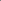 ПОСТАНОВЛЕНИЕ № 70 на Министерския съвет от 26 март 2003 г. за изменение и допълнение на Правилника за прилагане на Закона за собствеността и ползването на земеделските земи(ДВ, бр. 31 от 2003 г.). . . . . . . . . . . . . . . . . . . . . . . . . . . . . . . . . . . .Допълнителна разпоредба§ 47. (1) . . . . . . . . . . . . . . . . . . . . . . . . . . . . . . .(2) Навсякъде в правилника и в другите подзаконови нормативни актове, приети от Министерския съвет, думите "поземлена комисия", "поземлената комисия", "общинските поземлени комисии", "поземлени комисии" и "поземлените комисии" се заменят съответно с "общинска служба по земеделие и гори", "общинската служба по земеделие и гори", "общински служби по земеделие гори" и "общинските служби по земеделие и гори".. . . . . . . . . . . . . . . . . . . . . . . . . . . . . . . . . . . .ПРЕХОДНИ И ЗАКЛЮЧИТЕЛНИ РАЗПОРЕДБИ към Постановление № 168 на Министерския съвет от 23 юли 2007 г. за преобразуване на Националното управление по горите в Държавна агенция по горите (ДВ, бр. 62 от 2007 г., в сила от 19.07.2007 г.)........................................................................§ 6. В нормативните актове на Министерския съвет:1. Думите "министърът на земеделието и горите" и "министъра на земеделието и горите" се заменят съответно с "министърът на земеделието и продоволствието" и "министъра на земеделието и продоволствието".2. Думите "Министерството на земеделието и горите" и "Министерство на земеделието и горите" се заменят съответно с "Министерството на земеделието и продоволствието" и "Министерство на земеделието и продоволствието".3. Думите "Националното управление по горите" и "Национално управление по горите" се заменят съответно с "Държавната агенция по горите" и "Държавна агенция по горите".4. Думите "ръководителят на Националното управление по горите" и "началникът на Националното управление по горите" и думите "ръководителя на Националното управление по горите" и "началника на Националното управление по горите" се заменят съответно с "председателят на Държавната агенция по горите" и "председателя на Държавната агенция по горите".§ 7. Министърът на финансите да извърши необходимите корекции по бюджетите на Министерството на земеделието и продоволствието и на Министерския съвет.§ 8. Постановлението се приема на основание на Решение на Народното събрание от 18 юли 2007 г. за промяна в структурата на Министерския съвет и чл. 47, ал. 1 от Закона за администрацията. § 9. Постановлението влиза в сила от 19 юли 2007 г.ЗАКЛЮЧИТЕЛНА РАЗПОРЕДБА към Постановление № 194 на Министерския съвет от 5 август 2008 г. за изменение наТарифата за таксите, които се събират отНационалната служба по зърното и фуражите към министъра на земеделието и храните (ДВ, бр. 71 от 2008 г.)§ 5. В нормативните актове на Министерския съвет:1. Думите "министърът на земеделието и продоволствието" и "министъра на земеделието и продоволствието" се заменят съответно с "министърът на земеделието и храните" и "министъра на земеделието и храните".2. Думите "Министерството на земеделието и продоволствието" и "Министерство на земеделието и продоволствието" се заменят съответно с "Министерството на земеделието и храните" и "Министерство на земеделието и храните".                                        Приложение № 1 към чл. 5, ал. 1 чл. 5, ал. 1                                         Приложение № 2 към чл. 5, ал. 2 чл. 5, ал. 2                                          Приложение № 3 към чл. 5, ал. 3 чл. 5, ал. 3                                         Приложение № 4 към чл. 6, ал. 1 чл. 6, ал. 1                                                             Приложение № 5(Изм. - ДВ, бр. 50 от 1998 г.) 

(Ново - ДВ, бр. 50 от 1998 г.)

(Ново - ДВ, бр. 50 от 1998 г.)

(Предишно приложение № 2
към чл. 6, ал. 1 - ДВ, бр. 50 от 1998 г.)

към чл. 5, ал. 4 
(Ново - ДВ, бр. 33 от 1999 г.)

